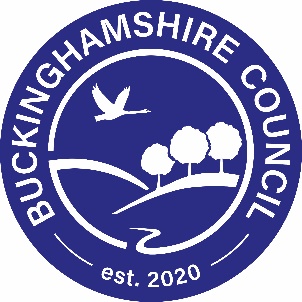 Application For The Minor Variation Of A Premises LicenceLicensing Act 2003An application has been made by: XXXXXXXXXXXFor the minor variation of a premises licence in respect of:XXXXXXXXXXXThe variations proposed are as follows:XXXXXXXXXXXFull details of this application and the proposed activities may be viewed during normal office hours at the Council Offices of Buckinghamshire Council, The Gateway, Gatehouse Road, Aylesbury, Buckinghamshire, HP19 8FF or at the Buckinghamshire Council website.If you wish to make a representation in respect of this application, you must e-mail licensing@buckinghamshire.gov.uk or write to Licensing Section, Buckinghamshire Council, The Gateway, Gatehouse Road, Aylesbury, Buckinghamshire, HP19 8FFYour representation must be received by XXXXXXXXXXX and should clearly states the grounds upon which the representations are made. It is an offence for anyone knowingly or recklessly to make a false statement in connection with a licence application. The fine for which a person is liable on summary conviction is unlimited.Dated:  XXXXXXXXXXX